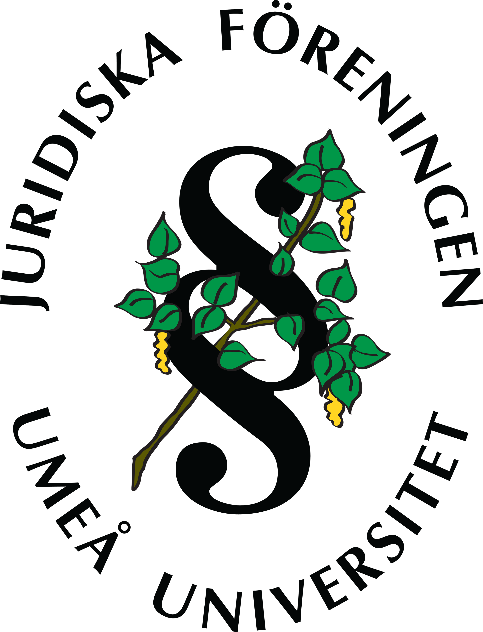 Juridiska föreningens styrelsemöte tisdag den 3 oktober 2017
§ 1 Mötets öppnande
Mötet öppnades av ordförande Adrian Kroon
§ 2 NärvaroOrdförande Adrian Kroon, ekonomiansvarig Albin Davidsson, informationsansvarig Joel Olsson, sportmästare Samuel Alm, klubbmästare Gustav Lindgren, chefredaktör för De facto Anna Paulin-Rosell.§ 3 Val av justerareTill justerare valdes Albin Davidsson och Joel Olsson.
§ 4 Godkännande av dagordningen
Dagordningen godkändes.
§ 5 Godkännande av föregående protokoll
Protokoll från 2017-08-26 godkändes.§ 6 JDRepresentanten för JD meddelade att de bestämt huvudsamarbetsparners för JD 2018. Huvudsamarbetspartners för mässan kommer vara Lindahl, DLA Piper och Mannheimer Swartling.§ 7 OrdförandeOrdförande berättade om föregående helgs ordförandemöte i Uppsala. Där lyfte han frågan om huruvida biljetter till de som engagerar sig i sittningar ska betalas av JF. JF på de olika lärosäten med juristprogram har löst frågan på olika sätt. Alla ordföranden verkar ha varit överens om att det bästa alternativet är att ha skrivna policies som används för att bestämma vilka som ska få sina biljettkostnader ersatta.Ordförande pratade om betygsskalan som används på juristprogrammet. JF på Stockholmsuniversitet har genomfört en medlemsenkät där resultatet visat att medlemmarna helst vill se en 2-gradig betygsskala från underkänd till godkänd. Ordförande i JF Umeå har lyft denna fråga med en representant från juridiska institutionen och fått svaret att frågan har diskuterats mellan alla institutioner som erbjuder juristprogram. Under den diskussionen framkom att det inom en överskådlig framtid inte kommer på fråga att ändra betygssystemet på juristprogrammen i Sverige. Mestadels på grund av de administrativa problem som kan uppkomma av ett ändrat betygssystem. Domstolsverket har också motsatt sig ändringar i betygssystemet. Styrelsen ansåg att det är en del av JF:s roll att agera opinionsbildande i frågor som rör Juristprogrammet. Det är därför möjligt för JF att gå ut med en medlemsenkät även i Umeå. Frågan bordlades då utbildningsansvarig bör vara närvarande vid fortsatta diskussioner rörande frågan.Ordförande lyfte frågan om avtackningsgåvor till insparksgeneralerna. Styrelsen ansåg att 100 kr per general var en rimlig kostnad. Ordförande fick utöver det fria tyglar att köpa vad han ansåg var en bra avtackningsgåva.§ 8 Vice Ordförande§ 10 Ekonomiansvarig§ 11 Marknadsansvarig§ 12 Utbildningsansvarig§ 13 InfoInformationsansvarig meddelade att han blivit kontaktad av en EU-ambassadör för Umeå Universitet. Den 30:e oktober ska ambassadören, tillsammans med kollegor från UHR i Stockholm, att hålla ett seminarium på Universitetet om hur man kan börja jobba inom EU:s institutioner och vilka betalda praktikplatser de erbjuder. Ambassadören vill ha hjälp av JF med att marknadsföra seminariet. Någon ersättning eller liknande utgår inte då arbetet för ambassadören är ideellt. Styrelsen ansåg att JF kan hjälpa till att marknadsföra ett evenemang via Facebook, förutsatt att det är intressant för jurister.§ 14 StudiesocialaSportSportmästare meddelade att han undersökt möjligheter att ha ett paintball-event för medlemmarna.KlubbKlubbmästare meddelade att tentafesten är bokad till 11 januari, lokalen för tentafesten är Villan.§ 15 JR§ 16 De factoChefredaktör för De facto meddelade att listan på mottagare av De facto är större än vanligt för nästa upplaga. Det blir ungefär 530 mottagare. Kostnaden täcks av budgeten då årets tidigare upplagor varit billigare än vanligt. Ett beslut på kostnaden kommer tas när alla kostnader är fastställda.§ 17 Övriga frågorInformationsansvarig lyfte frågan om dubbelengagemang för de styrelsemedlemmar som vill engagera sig som t.ex. företagsvärdar under JD. Informationsansvarig begärde ett beslut för sig själv, ekonomiansvarig och sportmästare. Styrelsen var överens om att ett sådant engagemang förvisso skulle innebära ett dubbelengagemang men att det inte skulle vara problematiskt, det föreligger därför inga hinder för att vara både styrelsemedlem och företagsvärd. Styrelsen tog beslut på detta.Chefredaktör för De facto meddelade att JF:s lokalvårdare inte är nöjda med nivån på städningen i JF-rummet. Styrelsen är överens om att städningen i JF-rummet ska skötas bättre.Ordförande lyfte frågan om att styrelsen ska gå ut i de olika terminerna för att uppmana klasserna att söka JF-styrelsen. Klubbmästare meddelade att han ska informera i T1.§ 18 Mötets avslutandeTillförordnad ordförande avslutade mötet.Vid protokollet,Joel Olsson,informationsansvarig och sekreterare___________________________	___________________________Justerat, Albin Davidsson	Justerat, Joel OlssonEkonomiansvarig	Informationsansvarig